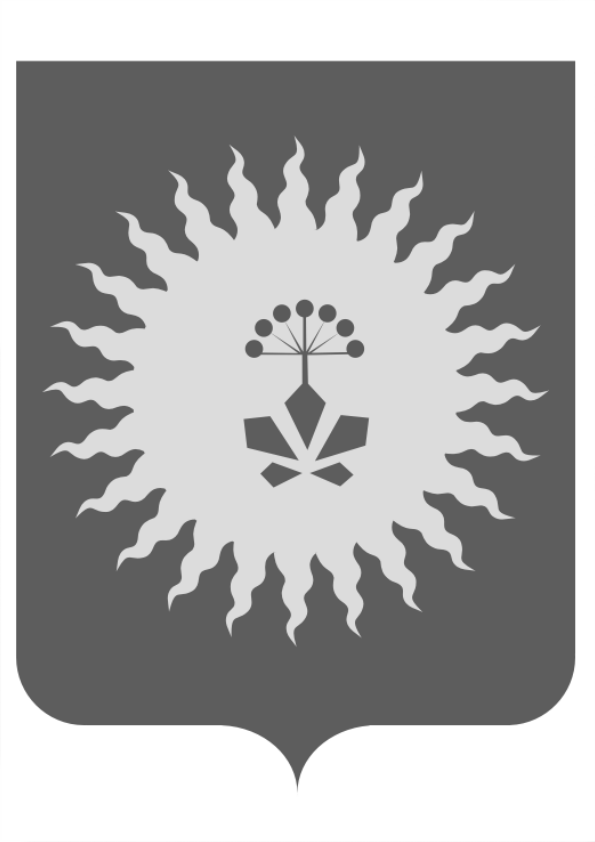 ДУМА АНУЧИНСКОГО МУНИЦИПАЛЬНОГО РАЙОНАПРИМОРСКОГО КРАЯР Е Ш Е Н И Е О внесении изменений в решение Думы района от 23.12.2016  № 153-НПА «О районном бюджете на 2017 год и плановый период 2018-2019 годов»                                                                                               Принято Думой                                                                                                                   Анучинского  муниципального                                                                                               района  26.04.2017                     Руководствуясь Бюджетным кодексом РФ  и Положением «О бюджетном устройстве в Анучинском муниципальном районе»,  внести изменения в решение Думы района № 153-НПА от 23.12.16г. «О районном бюджете на 2017 год и плановый период 2018-2019 годов»:        1.  Статью 1 изложить в следующей редакции:1.Утвердить основные характеристики районного бюджета на 2017 год:1)общий объем доходов районного бюджета – в сумме  316670835  руб.; 2)общий объем расходов районного бюджета – в сумме  318075533 руб.; 3)размер дефицита районного бюджета – в сумме  1404698 руб.      2. Установить иные показатели районного бюджета на 2017 год:1)источники внутреннего финансирования дефицита районного бюджета          согласно приложению 1 к настоящему решению3.Приложение 7 учесть в районном бюджете на 2017 год поступления доходов в объемах согласно приложению 2 к данному решению. 4. Приложение 8 и 10 расходы районного бюджета изложить в новой редакции   согласно Приложению 3 и 4 к данному решению.5. Приложение 12 расходы муниципальных программ изложить в новой редакции согласно Приложению 5 к данному решению.          6. Настоящее решение опубликовать в средствах массовой информации          Анучинского муниципального района.  7. Настоящее решение вступает в силу со дня принятия и распространяется на правоотношения, возникающие с 1 января 2017 года.  Глава Анучинскогомуниципального района                                                                С.А. Понуровский       с. Анучино      26 апреля 2017      № 191-НПА